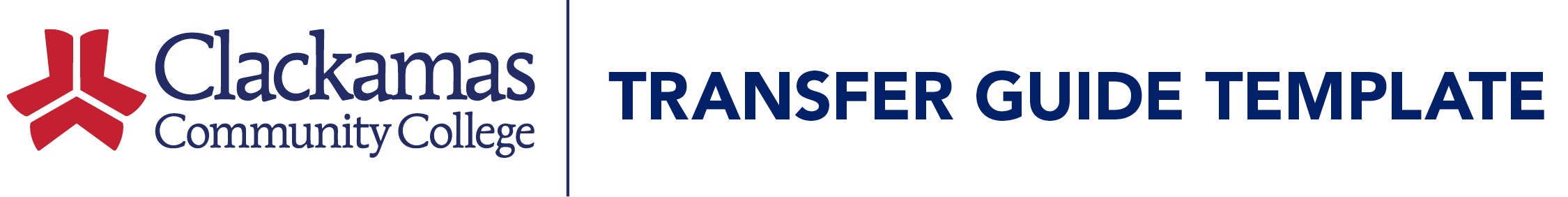 Catalog Year:  2017-2018Department Name - 
Transfer Guide with Purpose: Program/Major Requirements: In addition to the departmental requirements listed above, students must also complete coursework for university admission, general education requirements and BA/BS requirements. Meet with a  Academic & Career Coach to develop an effective transfer plan that will meet your individual needs. Clackamas Community College CCC Courses		Quarter CreditsCourse EquivalentsCompetency Units ValuePSY 2154Human Growth and Development Across the Lifespan3BI 2314Anatomy and Physiology I4BI 2324Anatomy and Physiology II4BI 2344Clinical Microbiology4Advanced Standing for RN License50Introduction to Humanities3Applied Healthcare Statistics4Survey of United States Constitution and Government3Introduction to Psychology3Introduction to Sociology3Biochemistry3Completion of remaining AAS required courses (See 2017-2018 Catalog for degree requirements)70-73TOTAL CLACKAMAS DEGREE CREDITS90-93TOTAL WGU COMPETENCY UNITS90Additional Requirements for Program/Major:General Education Requirements: 150 – Total Competency Units Required for Degree68 – Total credits earned by CCC degree and awarded by WGU 60  – Total non-transferable Competency Units that must be completed at WGU RN License must be met prior to admission